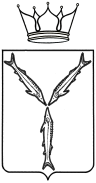 МИНИСТЕРСТВО МОЛОДЕЖНОЙ ПОЛИТИКИ И СПОРТА САРАТОВСКОЙ ОБЛАСТИП Р И К А Зот ________________ №_______г. СаратовО внесении изменений в приказ министерствамолодежной политики и спорта Саратовскойобласти от 28 января 2021 года № 41В соответствии с абзацем 4 пункта 1 статьи 78.1 Бюджетного кодекса Российской Федерации, постановлением Правительства Российской Федерации от 22 февраля 2020 года № 203 «Об общих требованиях к нормативным правовым актам и муниципальным правовым актам, устанавливающим порядок определения объема и условия предоставления бюджетным и автономным учреждениям субсидий на иные цели», во исполнение пункта 2 постановления Правительства Саратовской области от 25 декабря 2020 года № 1035-П «О реализации положений статьи 78.1 Бюджетного кодекса Российской Федерации в части предоставления субсидий областным государственным бюджетным и автономным учреждениям на иные цели из областного бюджетаПРИКАЗЫВАЮ:1. Внести изменение в приказ министерства молодежной политики и спорта Саратовской области от 28 января 2021года № 41 «О порядке определения объема и условий предоставления из областного бюджета  субсидий в соответствии с абзацем вторым пункта 1 статьи 78.1 Бюджетного кодекса Российской Федерации государственным бюджетным и автономным учреждениям, в отношении которых министерство молодежной политики и спорта осуществляет функции и полномочия учредителя» следующие изменения:в приложении:пункт 1.3.4 дополнить подпунктом 1.3.4.4. следующего содержания:«1.3.6.4. Субсидия на организацию и проведение оздоровительной кампании.	Результат предоставления субсидии - количество оздоровительных смен, проведенных с привлечением субсидии.»;пункт 1.3.6 дополнить подпунктом 1.3.6.4. следующего содержания:	«1.3.6.4. Субсидия на мероприятия по предупреждению социальных и межнациональных конфликтов.	Результат предоставления субсидии - количество проведенных мероприятий.»;пункт 1.3. дополнить пунктом 1.3.10. следующего содержания:	«1.3.10. В рамках регионального проекта «Бизнес-спринт (Я выбираю спорт)»:	1.3.10.1. Субсидия на реализацию мероприятия по закупке оборудования для создания «умных» спортивных площадок.	Результат предоставления субсидии - количество созданных «умных» спортивных площадок.»;абзац четвертый пункта 2.1. изложить в следующей редакции:«по пунктам 1.3.1.1, 1.3.1.2, 1.3.1.3, 1.3.1.4, 1.3.1.5, 1.3.1.6, 1.3.1.7, 1.3.2.1, 1.3.3.1, 1.3.3.3, 1.3.3.5, 1.3.3.6, 1.3.3.9, 1.3.3.10, 1.3.3.11, 1.3.3.12, 1.3.4.1, 1.3.4.2, 1.3.4.3,  1.3.4.4, 1.3.5.1, 1.3.5.2, 1.3.5.3, 1.3.6.1, 1.3.6.2, 1.3.6.3, 1.3.6.4, 1.3.9.1, 1.3.10.1 Порядка - таблица 1 приложения № 1;»;пункт 3.5. изложить в следующей редакции:	«3.5. Объем субсидий на мероприятия по созданию условий для самореализации молодежи и развития наставничества, поддержки общественных инициатив и проектов, в том числе в сфере добровольчества (волонтерства) (пункт 1.3.2.1 Порядка), на мероприятия по информационному обеспечению деятельности в сфере физической культуры и спорта (пункт 1.3.3.1 Порядка), на мероприятия в сфере молодежной политики (пункт 1.3.3.9 Порядка), на информационное обеспечение системы работы с молодежью области (пункт 1.3.3.10 Порядка), на проведение мероприятий по организации гражданско-патриотического воспитания граждан (пункт 1.3.5.1 Порядка), организация областных (региональных) конкурсов, фестивалей и акций в сфере гражданско-патриотического воспитания граждан (пункт 1.3.5.2 Порядка), на проведение мероприятий по военно-патриотической ориентации и подготовке граждан к военной службе (пункт 1.3.5.3 Порядка), на проведение информационно-пропагандистских мероприятий в сфере профилактики терроризма (пункт 1.3.6.1 Порядка); на проведение мероприятий, направленных на сокращение спроса на наркотики (пункт 1.3.6.2 Порядка), на мероприятия по профилактике безнадзорности и правонарушений среди несовершеннолетних (пункт 1.3.6.2 Порядка),  на мероприятия по профилактике безнадзорности и правонарушений среди несовершеннолетних (пункт 1.3.6.3 Порядка), на мероприятия по предупреждению социальных и межнациональных конфликтов (пункт 1.3.6.4 Порядка) определяется исходя из плана мероприятий и перечня расходов с обоснованием стоимости (расчет-обоснование по форме таблицы 1 к настоящему Порядку).»;пункт 3.6. изложить в следующей редакции:«3.6. Объем субсидий на государственную поддержку спортивных организаций, осуществляющих подготовку спортивного резерва для спортивных сборных команд, в том числе спортивных сборных команд Российской Федерации (пункт 1.3.1.4 Порядка),  на реализацию мероприятия по закупке оборудования для создания «умных» спортивных площадок (пункт 1.3.10.1 Порядка) определяется исходя из плана мероприятий и перечня расходов, в том числе перечня материальных запасов, планируемых к приобретению, с обоснованием стоимости (расчет-обоснование по форме таблицы 1 к настоящему Порядку), рассчитанной на основании не менее чем трех представленных коммерческих предложений поставщиков (подрядчиков, исполнителей), и обоснования начальной (максимальной) цены контракта. »;абзац 1пункта 3.10. изложить в следующей редакции:«3.10. Объем субсидий на организацию деятельности учреждения, не связанной с выполнением государственного задания на оказание государственных услуг (выполнение работ) (пункт 1.3.7.1 Порядка), на обеспечение организации исполнения мероприятий программ и проектов (пункт 1.3.3.2 Порядка), на обеспечение проведения антидопинговых мероприятий (пункт 1.3.3.4 Порядка),  на организацию и проведение оздоровительной кампании (пункт 1.3.4.4 Порядка) рассчитывается по формуле:».2. Отделу правового обеспечения обеспечить направление копии настоящего приказа:в Управление Министерства юстиции Российской Федерации по Саратовской области - в семидневный срок со дня его первого официального опубликования;в прокуратуру Саратовской области - в течение трех дней со дня его подписания.3. Информационно-аналитическому отделу обеспечить направление копии настоящего приказа в министерство информации и печати Саратовской области - не позднее одного рабочего дня после его принятия и размещение на официальном сайте министерства.4. Настоящий приказ вступает в силу со дня его подписания.5. Контроль за исполнением настоящего приказа оставляю за собой.Министр		              	                                           	                           Р.В Грибов